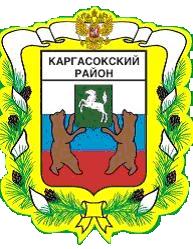 МУНИЦИПАЛЬНОЕ ОБРАЗОВАНИЕ «Каргасокский район»ТОМСКАЯ ОБЛАСТЬДУМА КАРГАСОКСКОГО РАЙОНАРассмотрев и обсудив проект решения Думы Каргасокского района «О внесении изменений в решение Думы Каргасокского района от 25.12.2019 № 281 «О комиссии Думы Каргасокского района по соблюдению ограничений, запретов и требований, установленных в целях противодействия  коррупции,  и требований об урегулировании конфликта интересов»»   Дума Каргасокского района РЕШИЛА:1. Внести изменение  в решение Думы Каргасокского района от 25.12.2019 № 281 «О комиссии Думы Каргасокского района по соблюдению ограничений, запретов и требований, установленных в целях противодействия коррупции,  и требований об урегулировании конфликта интересов»,  изложив состав комиссии Думы Каргасокского района по соблюдению ограничений, запретов и требований, установленных в целях противодействия коррупции, и требований об урегулировании конфликта интересов в новой редакции согласно приложению к настоящему решению. 	2. Настоящее решение официально опубликовать (обнародовать) в порядке, установленном Уставом муниципального образования «Каргасокский район».3. Контроль за исполнением настоящего решения возложить на правовой комитет Думы Каргасокского района.Председатель Думы Каргасокского района                                                   			                  И.В. Кирин Глава Каргасокского района                                       			             А.П. АщеуловПриложение к решению ДумыКаргасокского района от 22.12.2021 № ___	                                                         Состав комиссии Думы Каргасокского района по соблюдению ограничений, запретов и требований, установленных в целях противодействия коррупции,  и требований об урегулировании конфликта интересов  Председатель комиссии:Бачиш И.Н.– депутат Думы Каргасокского района, заместитель Председателя Думы Каргасокского района;Заместитель председателя комиссии:Саломаха О.А. - депутат Думы Каргасокского района;Секретарь комиссии:Мыцак Е.А.- главный специалист Думы Каргасокского района Члены комиссии:Власенко П.Т. – депутат Думы Каргасокского района;Машковцев Ю.А.- председатель органа муниципального финансового контроля Каргасокского района;Мусатова Е.В.- инспектор органа муниципального финансового контроля Каргасокского района;Сухоребрик О.В. – депутат Думы Каргасокского района;Серякова М.Н.- депутат Думы Каргасокского района.                                                     РЕШЕНИЕ                                                         Проект                                                      РЕШЕНИЕ                                                         Проект                                                      РЕШЕНИЕ                                                         Проект  22.12.2021                    № с. Каргасокс. КаргасокО внесении изменений в решение Думы Каргасокского района от 25.12.2019 № 281 «О комиссии Думы Каргасокского района по соблюдению ограничений, запретов и требований, установленных в целях противодействия коррупции,  и требований об урегулировании конфликта интересов»